THE CHARLES COUNTY FAIR  Making Family Memories FOR 97 YEARS 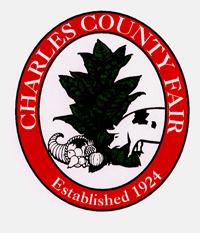  Press Release:  September 6, 2021 The Four Best Southern Maryland Days of the Summer  The 97th Annual Charles County Fair,September 16 - 19, 2021 at the Charles County Fair Grounds just 3 miles south of La Plata, Maryland.  Will return to La Plata when the Charles County Fair opens on September 16, 2021, at 4:00 PM and will be in operation through September 19, 2021. “The Best Family Entertainment, Bigger, Better and Safer” will feature farm animals, spectacular carnival rides, dozens of food selections, demonstrations, agricultural shows, and exhibitions, as well as numerous vendors and free entertainment throughout the Fairgrounds. The most recent information regarding online ticketing, the schedule of events and COVID 19 details can be found at www.charlescountyfair.com Admission is $10.00 for ages 11 older, ages 10 and under are free.  Season passes are available for $25.00.  All school age youth admitted free on Friday with reduced amusement rides prices until 5pm.  Parking is Free with Free satellite parking with bus service to the main gate available on Friday, Saturday from noon to 10 PM, and Sunday from noon to 7 PM at the following location: Charles County Courthouse lot in La Plata just off route 301.The 97th Annual Fair opens on Thursday, September 16 starting at 4 PM with entertainment and carnival rides all night for long for one low price. This evening offers just a sampling of what is available, something for everyone.  The Coronation of Queen Nicotina the 85th starting at 7 PM. The Fair continues through Sunday September 19, 2021.  Thursday Gates open at 4:00 PM, Friday and Saturday 8:00 am, and 9:00am on Sunday.  Fair exhibit buildings, Livestock exhibits, Commercial displays open daily.  Fair catalogs with complete class listing, entry forms are available at local libraries, Chamber of Commerce and the fair office.The Charles County Fair Board a private non-profit organization sponsors the fair and it is the county’s largest annual event.  This family event offers a blend of educational exhibits, recreational activities, entertainment, tasty food fair, commercial displays and so much more for both young and old.  Attached is a brief listing of some of the highlights and events of the fair. This year’s fair has plenty of new acts and programs with lots of returning entertainment and events such as horse pulls, Reptile World,  lots of shows, music and dance groups.  On Sunday the Charles County Fair Chain Saw Carvings Auction at 4 PM and hand blown glass Auction at 2:30 P.M. Come visit the best family entertainment in Charles County, your readers and viewers like you will never forget a show.  All for one low price and it is the best family entertainment in Southern Maryland.   Visit our website for more information at http://www.charlescountyfair.com or call For More Information call (301) 932-1234 Glenn R. BelmoreCharles County Fair Inc.P.O. Box 968La Plata, Md. 20646